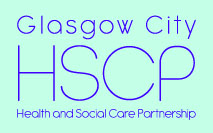 Invitation Are you a community or third sector organisation providing services for older people in South Glasgow? HSCP South Locality would like to hear from you about:Our plans for the future provision of services for older peopleHow to involve you in planning and decision makingYour examples of good practice/innovation Challenges facing the community and third sectorHow the HSCP can support the sectorQuestions, comments and suggestions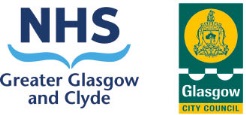 Session ProgrammeWhen?Monday 22nd July, 1pm – 3pm Refreshments, lunch and networking from 12.30pmWhere?New Gorbals Health and Care Centre, 2 Sandiefield Rd, G 5 9AB There is some on-site parking however it can be busy, please allow time to find an alternate public spaceHosted by:Stephen Fitzpatrick, Assistant Chief OfficerKaren McNiven, Health Improvement ManagerHamish Battye, Head of Planning and TransformationDiane Wilson, Impact FundingRegister:Please contact Lisa Martin on 0141 427 8269 or email Lisa.Martin@ggc.scot.nhs.uk by Wednesday 17th July.Information:  Please contact Lisa Martin (details above)12.30pmArrivalLunch, refreshments and networking12.55pmWelcomeStephen Fitzpatrick1 - 1.45pmSetting the sceneServices and Support for Older People in South Glasgow - Nan Mackay HallTransforming Older People’s Services – Stephen Fitzpatrick and Hamish BattyeGlasgow Wellbeing For Longer Fund – Diane Wilson and Karen McNiven1.45 – 2.45pmDiscussionWhat does meaningful partnership working look like?What is required to achieve this?What are the barriers/challenges?How do we overcome these?2.45 – 3pmMoving ForwardCity wide and locality based engagement opportunitiesNext steps and agreed actions/follow up3pmThanks and Close